ประกาศคณะกรรมการกลางข้าราชการองค์การบริหารส่วนจังหวัดเรื่อง  มาตรฐานทั่วไปเกี่ยวกับอัตราค่าจ้างและการให้ลูกจ้างขององค์การบริหารส่วนจังหวัดได้รับค่าจ้าง (ฉบับที่ 4) --------------------------------------------	โดยที่เป็นการสมควรปรับอัตราค่าจ้างลูกจ้างประจำขององค์การบริหารส่วนจังหวัด      เพื่อให้สอดคล้องกับการปรับอัตราเงินเดือนของข้าราชการและเจ้าหน้าที่ของรัฐ ตามนัยมติคณะรัฐมนตรี            เมื่อวันที่ 9 ธันวาคม 2557 	อาศัยอำนาจตามความในมาตรา ๑๗ (๔) มาตรา ๒๐ ประกอบกับมาตรา ๒๒ แห่งพระราชบัญญัติ ระเบียบบริหารงานบุคคลส่วนท้องถิ่น พ.ศ. ๒๕๔๒ คณะกรรมการกลางข้าราชการองค์การบริหารส่วนจังหวัด ในการประชุมครั้งที่ 6/๒๕๕8 เมื่อวันที่ 25 มิถุนายน 2558 มีมติเห็นชอบให้แก้ไขประกาศคณะกรรมการกลาง ข้าราชการองค์การบริหารส่วนจังหวัด เรื่อง กำหนดอัตราค่าจ้างและการให้ลูกจ้างขององค์การบริหาร         ส่วนจังหวัดได้รับค่าจ้าง (ฉบับที่ 3) ฉบับลงวันที่ 9 กรกฎาคม 2557 ดังต่อไปนี้	ข้อ ๑ ประกาศนี้เรียกว่า “ประกาศคณะกรรมการกลางข้าราชการองค์การบริหารส่วนจังหวัด เรื่อง มาตรฐานทั่วไปเกี่ยวกับอัตราค่าจ้างและการให้ลูกจ้างขององค์การบริหารส่วนจังหวัดได้รับค่าจ้าง      (ฉบับที่ 4)” 	ข้อ ๒ ประกาศนี้ให้ใช้บังคับตั้งแต่วันที่ ๑ ธันวาคม 2557 เป็นต้นไปข้อ ๓ ให้ยกเลิกบัญชีอัตราค่าจ้าง และบัญชีกำหนดอัตราค่าจ้างขั้นต่ำ - ขั้นสูง ลูกจ้างประจำขององค์การบริหารส่วนจังหวัด ท้ายประกาศคณะกรรมการกลางข้าราชการองค์การบริหารส่วนจังหวัด     เรื่อง กำหนดอัตราค่าจ้างและการให้ลูกจ้างขององค์การบริหารส่วนจังหวัดได้รับค่าจ้าง (ฉบับที่ 3) ฉบับลงวันที่ 9 กรกฎาคม 2557 และให้ใช้บัญชีท้ายประกาศนี้แทน	ประกาศ  ณ  วันที่       พฤศจิกายน  พ.ศ. ๒๕๕8 		            พลเอก     		(อนุพงษ์  เผ่าจินดา)                                                         รัฐมนตรีว่าการกระทรวงมหาดไทย                                         ประธานกรรมการกลางข้าราชการองค์การบริหารส่วนจังหวัดประกาศคณะกรรมการกลางพนักงานเทศบาลเรื่อง  มาตรฐานทั่วไปเกี่ยวกับอัตราค่าจ้างและการให้ลูกจ้างของเทศบาลได้รับค่าจ้าง (ฉบับที่ 4)--------------------------------------------	โดยที่เป็นการสมควรปรับอัตราค่าจ้างลูกจ้างประจำของเทศบาลเพื่อให้สอดคล้องกับ            การปรับอัตราเงินเดือนของข้าราชการและเจ้าหน้าที่ของรัฐ ตามนัยมติคณะรัฐมนตรี เมื่อวันที่ 9 ธันวาคม 2557 	อาศัยอำนาจตามความในมาตรา ๑๗ (๔) มาตรา ๒๐ มาตรา ๒๒ ประกอบกับมาตรา ๒๔ วรรคเจ็ด แห่งพระราชบัญญัติระเบียบบริหารงานบุคคลส่วนท้องถิ่น พ.ศ. ๒๕๔๒ คณะกรรมการกลางพนักงานเทศบาล ในการประชุมครั้งที่ 6/๒๕๕8 เมื่อวันที่ 25 มิถุนายน 2558 มีมติเห็นชอบให้แก้ไขประกาศคณะกรรมการกลางพนักงานเทศบาล เรื่อง กำหนดอัตราค่าจ้างและการให้ลูกจ้างของเทศบาลได้รับค่าจ้าง (ฉบับที่ 3) ฉบับลงวันที่ 9 กรกฎาคม 2557 ดังต่อไปนี้	ข้อ ๑ ประกาศนี้เรียกว่า “ประกาศคณะกรรมการกลางพนักงานเทศบาล เรื่อง มาตรฐานทั่วไป เกี่ยวกับอัตราค่าจ้างและการให้ลูกจ้างของเทศบาลได้รับค่าจ้าง (ฉบับที่ 4)” 	ข้อ ๒ ประกาศนี้ให้ใช้บังคับตั้งแต่วันที่ ๑ ธันวาคม 2557 เป็นต้นไปข้อ 3 ให้ยกเลิกบัญชีอัตราค่าจ้าง และบัญชีกำหนดอัตราค่าจ้างขั้นต่ำ – ขั้นสูง ลูกจ้างประจำของเทศบาล ท้ายประกาศคณะกรรมการกลางพนักงานเทศบาล เรื่อง กำหนดอัตราค่าจ้างและการให้ลูกจ้างของเทศบาลได้รับค่าจ้าง (ฉบับที่ 3) ฉบับลงวันที่ 9 กรกฎาคม 2557 และให้ใช้บัญชีท้ายประกาศนี้แทน	ประกาศ  ณ  วันที่       พฤศจิกายน  พ.ศ. 2558                      พลเอก          		(อนุพงษ์  เผ่าจินดา)                                                         รัฐมนตรีว่าการกระทรวงมหาดไทย                                                     ประธานกรรมการกลางพนักงานเทศบาลประกาศคณะกรรมการกลางพนักงานส่วนตำบลเรื่อง  มาตรฐานทั่วไปเกี่ยวกับอัตราค่าจ้างและการให้ลูกจ้างขององค์การบริหารส่วนตำบลได้รับค่าจ้าง (ฉบับที่ 4)----------------------------------------------	โดยที่เป็นการสมควรปรับอัตราค่าจ้างลูกจ้างประจำขององค์การบริหารส่วนตำบล             เพื่อให้สอดคล้องกับการปรับอัตราเงินเดือนของข้าราชการและเจ้าหน้าที่ของรัฐ ตามนัยมติคณะรัฐมนตรี               เมื่อวันที่ 9 ธันวาคม 2557 	อาศัยอำนาจตามความในมาตรา ๑๗ (๔) มาตรา ๒๐ มาตรา ๒๒ ประกอบกับมาตรา ๒๖ วรรคเจ็ด แห่งพระราชบัญญัติระเบียบบริหารงานบุคคลส่วนท้องถิ่น พ.ศ. ๒๕๔๒ คณะกรรมการกลางพนักงานส่วนตำบล ในการประชุมครั้งที่ 6/๒๕๕8 เมื่อวันที่ 25 มิถุนายน ๒๕๕8 มีมติเห็นชอบให้แก้ไขประกาศคณะกรรมการกลางพนักงานส่วนตำบล เรื่อง กำหนดอัตราค่าจ้างและการให้ลูกจ้างขององค์การบริหาร      ส่วนตำบลได้รับค่าจ้าง (ฉบับที่ 3) ฉบับลงวันที่ 9 กรกฎาคม 2557 ดังต่อไปนี้	ข้อ ๑ ประกาศนี้เรียกว่า “ประกาศคณะกรรมการกลางพนักงานส่วนตำบล เรื่อง มาตรฐานทั่วไป เกี่ยวกับอัตราค่าจ้างและการให้ลูกจ้างขององค์การบริหารส่วนตำบลได้รับค่าจ้าง (ฉบับที่ 4)” 	ข้อ ๒ ประกาศนี้ให้ใช้บังคับตั้งแต่วันที่ ๑ ธันวาคม 2557 เป็นต้นไปข้อ 3 ให้ยกเลิกบัญชีอัตราค่าจ้าง และบัญชีกำหนดอัตราค่าจ้างขั้นต่ำ – ขั้นสูง ลูกจ้างประจำขององค์การบริหารส่วนตำบล ท้ายประกาศคณะกรรมการกลางพนักงานส่วนตำบล เรื่อง กำหนดอัตราค่าจ้างและการให้ลูกจ้างขององค์การบริหารส่วนตำบลได้รับค่าจ้าง (ฉบับที่ 3) ฉบับลงวันที่ 9 กรกฎาคม 2557   และให้ใช้บัญชีท้ายประกาศนี้แทน	ประกาศ  ณ  วันที่       พฤศจิกายน  พ.ศ. ๒๕๕8                          		            พลเอก                    		(อนุพงษ์  เผ่าจินดา)                      รัฐมนตรีว่าการกระทรวงมหาดไทย                      ประธานกรรมการกลางพนักงานส่วนตำบล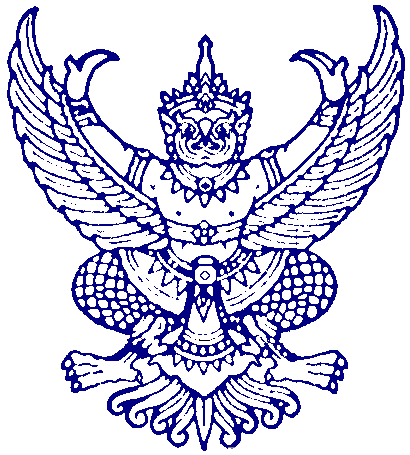 